Knowing the Ism’sAnswer the following questions in full sentences: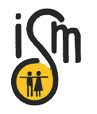 1. Define the following words (in your own words please):-Ableism:	-Faith as an 'ism':           -Classism:           -Racism:2. Provide an example of each:-Ableism:	-Faith as an 'ism':           -Classism:           -Racism:3. What is Amnesty International? Approximately how many members are there worldwide? 4. Name three celebrities that support the organization. How has each celebrity helped the cause (provide specific details)?5. Where is the Amnesty International headquarters located in Canada? 